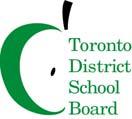 5050 Yonge Street 
Toronto, Ontario M2N 5N8 
Tel: (416) 397-3529 • Fax: (416) 397-3085 
http://www.tdsb.on.ca/Community/ REMINDER NOTICE SENT: April 21, 2017
TO: Members of the Environmental Sustainability Advisory Committee (ESAC)  ESAC General Meeting Tuesday, May 2nd, 2017Toronto District School Board, 5050 Yonge Street, Board Room6:00 p.m. Refreshments 6:30 p.m. – 8:30 p.m. Meeting Committee Co-Chair(s): Sheila Cary-Meagher (Trustee), Jessie Sawyers & Kristen SchafferA G E N D A Send RSVP or notify REGRETS to: Kristen.evers@tdsb.on.ca 
Visit the ESAC website for other details and minutes: http://www.tdsb.on.ca/community/howtogetinvolved/communityadvisorycommittees/environmentalsustainabilityadvisorycommittee.aspx ITEMLED BYACTION1.Welcome and introductions Jessie Sawyers2.Approval of April 4th minutesKristen Schaffer3.Introduction to Outdoor Play and Learning (OPAL)Jessie Sawyers/Kristen Schaffer4.OPAL pilot and next stepsBrenda Simon, Director of Play Programs, Earth Day Canada5.Supporting teachers through Outdoor Play and Learning WorkshopsHeidi Campbell, Senior Designer, EvergreenPaula Gallo, Project Manager, Evergreen6.Board support for school ground greening Miriam Porter, School Ground Design Consultant, Evergreen/TDSB7. New BusinessKristen Schaffer8.Adjournment – timing for next meeting Jessie Sawyers